В КоАП РФ внесены изменения, имеющие большое значение для предпринимателей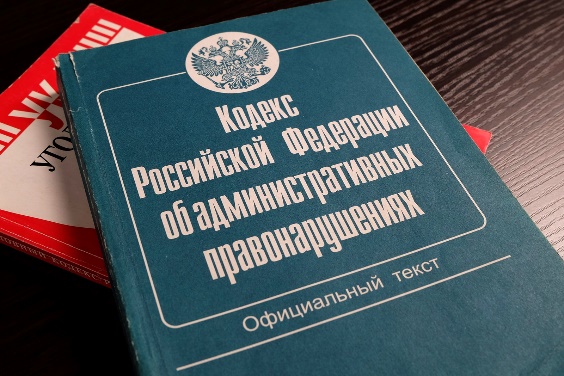 С 25 июля у компаний и ИП появится новая гарантия защиты прав при возбуждении дела. В ряде случаев станут назначать лишь минимальные штрафы. Установят новое основание для уплаты денежной санкции со скидкой 50% и распространят правила о замене штрафов предупреждениями на крупный бизнес.Возбуждение делаУкрепили защиту прав тех, кто нарушил обязательные требования, соблюдение которых оценивают в рамках госконтроля (надзора) или муниципального контроля. По общему правилу дело смогут возбудить только после того, как:проведут проверку по Закону о защите прав юрлиц и ИП или "контактное" контрольно-надзорное мероприятие;оформят акты этих процедур.Новшество затронет случаи, например, когда признаки нарушения инспекторы обнаружили сами.До того как составят акты, дело вправе возбудить после проверки или контрольно-надзорного мероприятия, если нужно применить обеспечительные меры. Предусмотрели и другие исключения из общего правила.Минимальный штрафЕсли нарушение выявили в ходе госконтроля и по КоАП РФ либо региональному закону у штрафа есть верхний и нижний пределы, назначат минимальную сумму. Речь идет о случаях, когда нарушитель предотвратил либо добровольно устранил вред или таким же образом возместил ущерб.Правило не будут применять, например, когда юрлицу могут назначить штраф в размере меньше минимального.Скидка за быструю уплату штрафаЕсли по итогам госконтроля нарушителя обязали уплатить штраф, он сможет перечислить лишь половину его суммы. Для этого деньги нужно перевести не позже 20 дней с даты, когда вынесли постановление о наказании. Если копия документа пришла заказным письмом после срока, его восстановят по ходатайству.Замена штрафа предупреждениемВ некоторых ситуациях крупному бизнесу вместо штрафа тоже будут назначать предупреждение. Сейчас это послабление применяют только к некоммерческим организациям, субъектам МСП и их работникам.В законе есть и другие положения. Его приняли в т.ч. из-за иностранных ограничений.Документ:Федеральный закон от 14.07.2022 N 290-ФЗ